GRE Informal Working Group onSimplification of the UN Lighting and Light Signalling Regulations (SLR)52nd meeting – WebExDAY 1 - 15 December 2021, 13:30 – 17:00 (Central European Time)DAY 2 - 16 December 2021, 9:30 – 17:00 (Central European Time)DAY 3 - 17 December 2021, 9:30 – 12:30 (Central European Time)REVISED AGENDA and RUNNING ORDERDraft meeting schedule (all times are CET):GRE IWG “Simplification of the UN Lighting and Light-Signalling Regulations” (SLR)Document: SLR-52-02/Rev.1GRE IWG “Simplification of the UN Lighting and Light-Signalling Regulations” (SLR)Date: 2021-12-17DAYItemSubjectDocuments11Welcome and opening remarks12Introduction of participants and organisations13Adoption of the agendaSLR-52-0214Approval of the reports of the previous sessions:- Report 44th meeting - WebEx, 12-14 January 2021- Report 45th meeting - WebEx, 17-19 February 2021- Report 46th meeting - WebEx, 24-26 March 2021- Report 47th meeting - WebEx, 10-12 May 2021- Report 48th meeting - WebEx, 16-18 June 2021- Report 49th meeting - WebEx, 20-22 July 2021- Report 50th meeting - WebEx, 9-10 September 2021- Report 51st meeting - WebEx, 6-8 October 2021SLR-44-18SLR-45-21SLR-46-27SLR-47-17SLR-48-16SLR-49-25SLR-50-08SLR-51-2015Errors in 01 series of UN Regulations Nos. 148, 149, 150SLR-52-0116Organisation of Special separate session on “Headlamp levelling”DAYItemSubjectDocuments27Stage 2 / Step 2 - Specific items or general topics for considerationSLR-52-03SLR-52-05SLR-52-06SLR-52-07SLR-52-08SLR-52-0928Time schedule Stage 2 / Step 2 and SLR mandate; Update ToR (See Annex II to ECE/TRANS/WP.29/GRE/80)210UN Regulation No. 149.01 - Clarifications about “matched pair” (See paragraph 14 of ECE/TRANS/WP.29/GRE/85)211Unique Identifier (only for information)- DETA presentation to GRE-85 (see SLR-48-15 + DETA-41-06/Rev.1)- DETA proposal to amend the “UI guidelines” (WP.29/2019/77) GRE-85-02WP.29-185-13212HID colour restrictions (IEC updated timeline)SLR-51-07213Parking Signal- Status report on GTB draft proposal for Regs 48 and 148 (Rev. SLR-43-08)DAYItemSubjectDocuments39Transitional Provisions; deadline for acceptance of type approvals issued to the preceding series of amendments (see paragraph 10 of ECE/TRANS/WP.29/GRE/85)GRE-85-30SLR-52-04314“CPs moment” (planned from 11:30 to 12:15 hrs)315Any Other BusinessClarification concerning geometric visibility in Reg. 148316Next meeting(s)- 53rd SLR meeting – [Hybrid or] “WebEx only” on 12-14 [/ 19-21] Jan 2022[- SLR special session on “Headlamp levelling” on 22-23 February 2022]- 54th SLR meeting – Hybrid or “WebEx only” on 23-25 March 2022317ClosureWednesday 15 DecThursday 16 DecFriday 17 DecMorning09:30 / 11:00      1,5h09:30 / 11:00      1,5hMorning11:00 / 11:30     0,5h   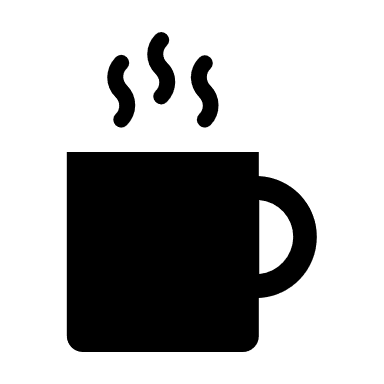 11:00 / 11:30      0,5h   Morning11:30 / 12:30     1h11:30 / 12:30      1h *LUNCH12:30 / 13:30     1h      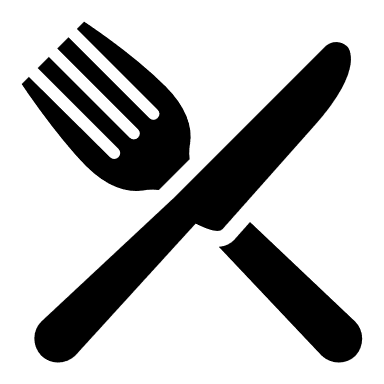 Afternoon13:30 / 15:00      1,5h13:30 / 15:00      1,5hAfternoon15:00 / 15:30     0,5h   15:00 / 15:30     0,5h   Afternoon15:30 / 17:00      1,5h15:30 / 17:00     1,5h